		BATCH NO._________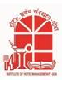 INSTITUTE OF HOTEL MANAGEMENT CATERING TECHNOLOGY & APPLIEDNUTRITION, ALTO - PORVORIM, BARDEZ – GOA 403 521ENTREPRENEURSHIP PROGRAMME (EP)(Tourism and Hospitality Sector Programme for Implementation under the Scheme of “Capacity Building for Service”)(Sponsored by the Ministry of Tourism, (PMUSD) Government of India) Registration of  Women & Physically handicapped Rs. 50/-, General category Rs. 100/-, SC/ST- No FeesFree Apron Stipend Rs. 1000/-.8th Std. Pass18 Years and aboveAPPLICATION FORMBAKERYName:    ______________________________________________________Father’s Name: ______________________________________________________Mother’s Name:          ______________________________________________________Permanent Address:   ____________________________________________________________________________________________________________Present  Address:         _____________________________________________________                  ______________________________________________________Sex: Male                           FemaleContact Phone:  Mobile : ___________________ Landline:___________________E-Mail:_______________________________Date of Birth: Age:                    Ye     Highest Education Qualification: ( MINIMUM QUALIFICATION –PASSED 08TH STANDARD)(To be supported by a certificate issued by the school/college attended)Aadhar Card No :____________________________________Bank Account No. Link with Aadhar Card :______________________________________Particulars of person to be intimated in event of emergency:Name: ___________________________________________________________________Address:______________________________________________________________________________________________________________________________________Mobile/Tel No: ____________________________    E-Mail:___________________________I HEREBY DECLARE THAT I HAVE NOT DONE ANY HSRT COURSE IN THE PAST AND WILL NOT BE REPEATING ANY HSRT OR ENTREPRENEUR COURSE IN FUTURE.CERTIFIED THAT THE ABOVE DETAILS ARE TRUE AND THAT IF FOUND INCORRECT MY ADMISSION IS LIKELY TO BE CANCELLED.DATE:______________                                                        (_____________________________)   SIGNATURE*********************1***********************                     P.T.OAttach one copy of each of the following:-Proof of Address (Annexure-1)Proof of Date of Birth (Annexure-2)Certificate of Reserved Category Candidate (Annexure-3)Medical Certificate for Fitness (Annexure-4)Proof of Educational Qualification (As per Sr. No.10)Copy of Bank Passbook (First Page) with aadhar LinkageREFERENCE:ANNEXURE-1Proof of address (attach photocopy of any one of the following):Applicant’s ration card, certificate from Employer of reputed companies on Letter head, Water bill/ Telephone bill/Electricity bill/ Statement of running bank account/ Income Tax Assessment order/ Election Commission ID Card/ Gas Connection Bill/ AADHAR Card/Passport/ Passbook copy with Aadhar link.ANNEXURE-2Proof of Date of Birth (attach photocopy of any one of the following):Birth Certificate issued by a Municipal Authority or District office of the Registrar of Births & Deaths, Date of Birth certificate from the school last attended by the Applicant or any other recognized educational  Institution, or an Affidavit sworn before a Magistrate/ Notary stating date/ place of birth.ANNEXURE-3Certificate of Reserved category candidate (Attach Photocopy)ANNEXURE-4CERTIFICATE OF PHYSICAL FITNESS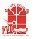 (Medical Certificate to be filled in by a Registered Medical Practioner)Name of the Student:  ___________________________________________________________Address:                        ____________________________________________________________MEDICAL HISTORYI certify that the above student is not suffering from any of the following disease:Infectious Skin Disease                             b.   PsoarisisFolliculeTuberculosis                                               d.   TrachomaVenereal Disease                                       f. EpilepsyConvulsions due to any causesHe/She has not suffered from the above diseases or any other major disorder during the last 5 years.____________________________________Signature of Medical PractitionerAddress:  ____________________________________Regn No. ____________________________________Seal: _____________________________________**********************2********************Course TitleDurationSchool/ University% MarksYear of Passing